Préparation au cours d’immersion Déplacements en hiver 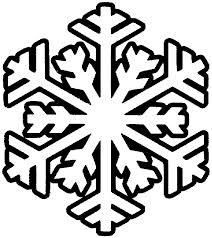 Trousse de l’étudiant Planification de l’excursion et préparatifs Facteurs culturels et écologiques à considérer Adaptation à l’hiver Impacts écologiques des loisirs d’hiver Vidéoconférence avec Parcs CanadaLeçon 1Planification de l’excursion et préparatifs Pour planifier une aventure en plein air, il faut pouvoir répondre aux trois questions suivantes : Où allons-nous? Que devons-nous apporter? Que devons-nous savoir? Où allons-nous?Réunis les renseignements demandés ci-dessous et remplis le tableau. Ouvre le site Web de Parcs Canada et rends-toi à la page du parc national Jasper, puis à la rubrique Sécurité publique. Sers-toi d’un site Web de cartographie pour trouver comment te rendre à Jasper.(Utilise la ville de Jasper comme lieu de référence, car le Centre des Palissades n’est pas expressément inscrit.) Où allons-nous? Centre des Palissades Rends-toi sur le site thepalisadescentre.ca (en anglais seulement).Navigue jusqu’à : Media/Videos, puis clique sur PSEC Videos et visionne la vidéo Winter Travel.Énumère trois activités montrées dans la vidéo. Encercle ton activité préférée. Inscris une étoile près de celle que tu aimerais mieux connaître. Qu’espères-tu tirer de ce cours (mis à part les unités!)?Station de ski Marmot BasinTu vas passer les deux premières journées du cours Déplacements en hiver à la station de ski Marmot Basin. Rends-toi sur le site skimarmot.com (en anglais seulement) et cherche les renseignements suivants : Point culminant : Superficie du terrain skiable : Nombre de remonte-pentes : Nombre total de pistes : Nombre de pavillons pour les skieurs : Heures d’ouverture :  Dernier rapport sur l’enneigement : Piste sur laquelle tu aimerais skier : Ski de fond dans le camping Wabasso Le cours Déplacements en hiver prévoit une excursion de ski de fond. Sur le site Web du parc national Jasper, trouve la carte des pistes de ski de fond du camping Wabasso.  Tu la trouveras sous la rubrique Activités : L’hiver dans le parc Jasper.Quelle est la longueur de la boucle extérieure? Le terrain est-il difficile ou facile? Que devons-nous apporter? Le cours d’immersion du Centre des Palissades se donne en grande partie à l’extérieur et exige des participants qu’ils soient actifs. Tu devras donc t’habiller de manière à rester au sec et au chaud tout en pratiquant des activités physiques de tous genres. Nous explorerons divers secteurs du parc où il n’y a aucun bâtiment pour te réchauffer ou te changer. Si tu n’es pas à ton aise, tu n’auras aucun plaisir et tu auras de la difficulté à apprendre.  Lis le contenu des sites Web suivants sur la façon de se vêtir par temps froid et réponds aux questions : http://www.wikihow.com/Dress-for-the-Cold (en anglais seulement)http://blog.sportssignup.com/blog/bid/120652/Keep-Warm-During-Winter-Sports-with-Three-Layers (en anglais seulement)Pourquoi porter plusieurs épaisseurs de vêtements? Quelles sont les trois épaisseurs de vêtements que tu devrais porter et pourquoi? Peux-tu songer à d’autres articles que tu pourrais apporter pour accroître ton confort et ta sécurité pendant une excursion? Réfléchis au fait que tu devras rester actif le jour comme le soir et que tu seras loin de tout endroit (c.-à-d. domicile ou magasin) où tu peux facilement te procurer des objets. 
Que devons-nous savoir? Pour pouvoir planifier une excursion, il faut que tu connaisses bien ton groupe. Problèmes médicaux, anciennes blessures, niveau de condition physique et compétences, tous ces détails sont essentiels pour te permettre de déterminer le genre d’activité que tu peux entreprendre et l’endroit où tu peux la pratiquer. (Ne planifie pas une aventure de ski de randonnée de 50 km si un membre de ton groupe n’a jamais parcouru plus de 5 km à skis!) Avant d’arriver au Centre des Palissades, tu dois évaluer tes compétences et commencer à t’entraîner.  Si tu as une blessure ou un problème médical qui pourrait nuire à tes activités, il faut en discuter avec ton enseignant.Nous ferons du ski alpin ou de la planche à neige pour nous rendre au Centre d’apprentissage Marmot Basin. Peux-tu faire du ski sur une piste verte?Sinon, tu as peut-être encore le temps de suivre une leçon ou deux. Nous ferons du ski de fond pendant deux heures et parcourrons une distance de 4 à 5 km. Tu apprendras toutes les techniques de base de ce sport, mais tu auras plus de plaisir si tu es déjà en bonne forme physique. Peux-tu faire 4 km de marche ou de course? Entraîne-toi avant le cours! Nous ferons de la raquette sur une distance de 3 à 4 km sur des pistes qui montent et qui descendent. Peux-tu grimper un grand escalier deux marches à la fois à plusieurs reprises sans repos? Essaie-le à l’école! Si tu n’es pas certain, voilà ta chance de t’entraîner. Même avec quelques heures d’exercice, tu accroîtras grandement tes chances de vivre une expérience amusante et agréable.  
Leçon 2Facteurs culturels et écologiques à considérer En équipes, cherche la définition de l’un des deux concepts en t’assurant qu’ils seront tous les deux examinés par tout le groupe. Compare ensuite tes conclusions à ton interprétation originale. Voici une liste de sites Web qui pourront t’aider :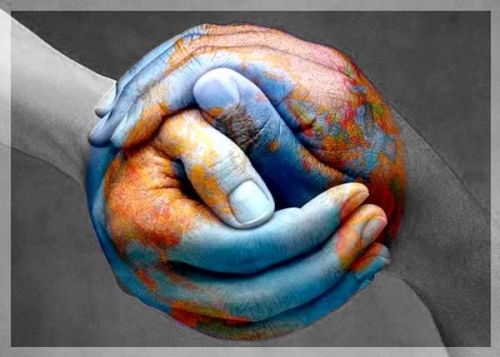 Intégrité écologique http://www.pc.gc.ca/fra/progs/np-pn/ie-ei.aspxhttp://www.sfu.ca/haida-ebm/ecological_integrity (en anglais seulement)http://www.ec.gc.ca/indicateurs-indicators/default.asp?lang=Fr&n=CDE1612B-1Intégrité culturelle http://www.livescience.com/21478-what-is-culture-definition-of-culture.htmlhttp://oxforddictionaries.com/definition/english/culture (en anglais seulement)Intégritéhttp://www.larousse.fr/dictionnaires/francais/int%C3%A9grit%C3%A9/43543http://fr.wiktionary.org/wiki/int%C3%A9grit%C3%A9Premières nationshttp://www.aadnc-aandc.gc.ca/fra/1307460755710/1307460872523Crée un « schéma des idées » illustrant tes liens avec l’intégrité écologique ou l’intégrité culturelle des Rocheuses. Sers-toi de l’exemple du document PowerPoint. Intègre à ton schéma les mots-clés suivants : famille, avenir, environnement et loisirs. Exemples de liens :Activités récréatives en montagne Tu peux créer des liens entre certains secteurs de l’économie, tels que le tourisme, et la préservation des endroits spéciaux. Tu peux aussi créer des liens entre les activités récréatives et la famille par le biais de la santé.Ton avenir  Un lien pourrait être établi dans le transfert des connaissances, comme l’apprentissage du ski d’une génération à l’autre.Si l’intégrité écologique est maintenue, les grands-parents pourront continuer d’observer des caribous en compagnie de leurs petits-enfants. Notre environnement Assurer des rapports prédateurs-proies sains pourrait être un lien ici.Le changement climatique pourrait représenter un défi pour les espèces en péril.Ta familleLes expériences en famille dans la nature peuvent créer un sentiment d’appartenance.Les traditions familiales dans la nature peuvent mener à des choix de carrière.Partage ton schéma avec les autres étudiants et explique-leur ta réflexion.3. Exercice de renforcement. Crée des documents visuels, tels que des affiches, pour représenter les définitions des termes et les questions qui en découlent. Sers-toi de tes talents créateurs et mets-y de la couleur! Ton œuvre sera affichée au Centre des Palissades! 
Leçon 3 Adaptation à l’hiver 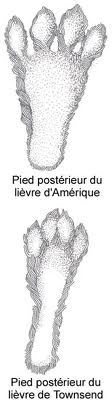 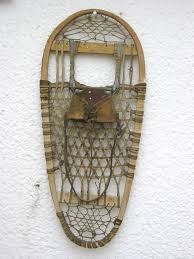 L’hiver vient de s’installer. Comment sauras-tu t’adapter aux journées plus courtes, aux températures froides et à toute cette neige? Comment les animaux vivant en Amérique du Nord ont-ils évolué au cours des millénaires pour s’adapter à nos hivers? Il existe trois grandes stratégies pour survivre en hiver — la migration, la dormance et l’endurance. Ici, nous avons choisi d’endurer! Voici l’exemple d’une espèce. Les pistes qui traversent le tracé de ski de fond sont celles du lièvre d’Amérique. Elles sont larges et arrondies, et on voit qu’une pression plus forte est exercée au milieu du coussinet, tandis qu’une couche de poils flottante en couvre le pourtour. Si l’on se fie au nom anglais*, comment les humains se sont-ils servis de cet exemple fourni par la nature pour se déplacer dans les montagnes en toute sécurité en hiver? Ils ont créé les raquettes! *En anglais, le lièvre d’Amérique s’appelle « snowshoe hare » (« snowshoe » signifie « raquette »).Trouve des exemples de caractéristiques qui aident les animaux ci-dessous et les humains à s’adapter à l’hiver et inscris ces caractéristiques dans le tableau suivant :  Invente et dessine un animal parfaitement adapté à l’hiver. Décris l’endroit où il vit, à quelle fréquence il sort de son refuge, ce à quoi il ressemble, comment il se camoufle et comment il se tient au chaud. Leçon 4Impacts écologiques des loisirs d’hiver Les parcs nationaux du Canada ont été créés pour préserver la faune et les ressources naturelles, mais aussi pour offrir des possibilités de loisirs. Malheureusement, certains secteurs de nos parcs nationaux sont devenus si populaires que l’activité humaine a endommagé les richesses que les visiteurs venaient découvrir. Au fil des décennies, l’impact humain sur l’environnement s’est intensifié, à tel point que les parcs sont devenus des lieux où il fallait protéger des écosystèmes entiers. Un écosystème intact est une zone géographique qui englobe tous les organismes vivants et les ressources non biologiques, de même que l’ensemble des interactions et des processus naturels. Nos activités peuvent causer des dommages irréversibles aux écosystèmes. Aujourd’hui, pour qu’une activité puisse être pratiquée, il faut d’abord qu’elle passe par le filtre de l’intégrité écologique. Cela signifie que l’activité ne doit pas nuire à la viabilité à long terme de l’écosystème. Il s’agit d’un moyen mesurable de déterminer quelles activités peuvent être pratiquées dans un parc national. Question 1 : Penses-tu que le nuage de mots reflète les principaux éléments de l’intégrité écologique? Y a-t-il des mots qui devraient être plus petits ou plus gros? Choisis une des trois sections suivantes et réponds aux questions dans l’espace prévu.Question 2 : Activités dans les parcs nationauxSers-toi des sites Web suivants pour répondre aux prochaines questions : http://www.pc.gc.ca/fra/pn-np/ab/jasper/activ.aspxhttp://www.jasper.travel/things-to-do/activities/winter (en anglais seulement)Énumère trois activités hivernales que les visiteurs sont encouragés à pratiquer dans le parc national Jasper. Énumère trois activités qui ne sont pas autorisées :À ton avis, pourquoi ces activités sont-elles interdites? N’oublie pas : si tu ne connais pas la vraie réponse, songe à ce qui fait qu’une activité est autorisée ou interdite. Nous parlerons des décisions de gestion du parc pendant ton séjour au Centre des Palissades. S’il n’y avait aucune règle et que tu pouvais faire tout ce qui te plaît, quelles activités hivernales aimerais-tu pratiquer dans le parc national Jasper? Question 3 : Impacts environnementauxPour répondre aux prochaines questions, consulte les premières pages du document suivant : http://www.olympic.org/assets/importednews/documents/fr_report_1118.pdf Comme, par définition, les activités hivernales ont lieu sur de la glace ou de la neige, penses-tu que leur impact global sur la végétation est plus important ou moins important que celui des activités estivales? Pourquoi?Énumère trois impacts environnementaux de l’aménagement de pistes de ski de fond et de pentes de ski alpin.Penses-tu que ces effets sont suffisamment importants pour qu’il faille interdire le ski de fond ou le ski alpin dans le parc national Jasper? Pourquoi? Question 4 : Motoneiges dans les parcs nationaux Sers-toi des sites et des articles suivants pour répondre à la prochaine question : http://www.pc.gc.ca/fra/pn-np/nl/grosmorne/activ/motoneige-snowmobiling1/m-s2.aspxhttp://articles.washingtonpost.com/2013-02-22/national/37234645_1_snow-coaches-yellowstone-vacations-snowmobile-groups (en anglais seulement)http://www.pc.gc.ca/fra/pn-np/ab/jasper/ne/apactions-bcactions.aspxLa motoneige est autorisée dans certaines aires protégées. S’il est permis de faire de la motoneige dans le parc national Yellowstone ou dans le parc national du Gros-Morne, pourquoi n’est-ce pas possible dans la vallée de la Maligne du parc national Jasper? Leçon 5Vidéoconférence avec Parcs CanadaUtilise l’espace ci-dessous pour formuler une question portant sur chacun des thèmes abordés dans les quatre séances précédentes. Inscris par la suite une autre question au sujet de ta prochaine visite au Centre des Palissades.RenseignementsChemin à prendre pour te rendre à Jasper depuis ton écoleDistance en kilomètresDurée du trajet en voitureRapport sur l’état des routesPrévisions météorologiques pour les prochains jours à JasperANIMALPeau/pelage/couleurPattes/appendicesComportementAutreLièvre d’Amérique 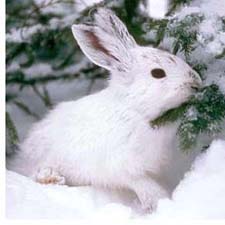 Grosse pattes arrière qui flottent sur la neige et distribuent le poids également sur toute leur surfaceHumain 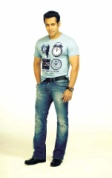 Caribou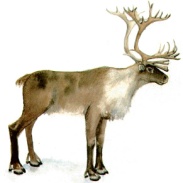 Belette 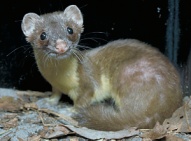 Pelage blanc en hiverLagopède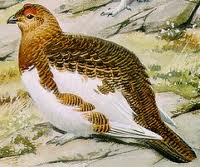 Ta questionLeçon 1Leçon 2Leçon 3Leçon 4Palissades